مقالات پذيرش شده و منتخب بر اساس نظر كميته علمي، در مجلات علمي و پژوهشي داخلي به چاپ خواهند رسيد. لذا ضمن رعايت اصالت موضوع و ارتباط با محورهاي همايش، ضروري است نويسندگان محترم، ويژگيهاي ذيل را در مقاله لحاظ كنند. لازم به ذكر است در صورت پذيرش مقاله براي چاپ دريكي از مجلات، تهيه مقاله مطابق با فرمت مجله ضروري است. الف: ويژگيهاي محتوايي:عنوان مقاله موجز و متناسب با محتوا، هدف، پرسشها، فرضيات و یافته‌های پژوهش باشد.نام و نشانی نویسنده (نویسندگان) مطابق پيوست 1: نمونه ويژگيهاي عنوان، وابستگي سازماني نويسندگان و نويسنده مسئولعمل شود (با توجه به اینکه اطلاعات ثبت شده از نویسندگان و ترتیب آنها در سامانه ملاک عمل در انتشار مقاله خواهد بود، از این رو، لازم است اطلاعات نویسندگان در سامانه نیز با دقت تکمیل شود).لازم است نويسندگان محترم نويسندۀ مسئول (Corresponding Author) را مشخص نمايند. در صورت عدم تعيين نويسنده مسئول، نويسنده مكاتبات، نويسنده مسئول در نظر گرفته خواهد شد.برخي از دانشگاه‌ها مانند علوم پزشكي و پيام‌نور، فرمت ويژه‌اي براي نگارش وابستگي سازماني دارند كه لازم است از سوي نويسندگان رعايت شود. در صورت عدم رعايت موارد مذكور نشريه مسئوليتي در قبال ويرايش مشخصات ندارد.مثال وابستگي سازماني دانشگاه علوم پزشكي: مرتبۀ علمي، گروه، دانشكده، دانشگاه، شهر، كشورمثال وابستگي سازماني دانشگاه پيام نور: مرتبۀ علمي گروه، دانشگاه پيام‌نور، تهران، ايران.از بیان عنوان‎هایی نظير مهندس، دكتر و... در ابتداي اسامي خودداري شود.درج ایمیل همه نویسندگان و همچنين شماره تماس نويسنده مسئول يا مسئول مكاتبات الزامی است و اگر پاسخگو نباشند و به تماس‌ها و مکاتبات پاسخ ندهند، مقاله رد می‌شود.ترتیب ورود اسامی نویسندگان به سامانه باید دقیقاً بر اساس ترتیب اسامی نویسندگان در فایل مشخصات نویسندگان باشد. در مقالات داراي چند نويسنده، بدون اطلاع و اجازه كتبي ساير نويسندگان، نمي‌توان درخواست تغيير نويسنده مسئول و حذف و يا افزودن نام نويسندگان را داشت.مرتبه علمی نویسندگان در سامانه باید دقیقاً بر اساس مرتبه علمی نویسندگان در فایل مشخصات نویسندگان باشد.مرتبه علمی انگلیسی نویسندگان به شرح جدول 1  تنظيم شود.جدول 1 معادل لاتين مرتبه علمي نويسندگانوابستگي سازماني كاركنان نهاد كتابخانه هاي عمومي مطابق با جدول 2 تنظيم شود.جدول 2وابستگي سازماني كاركنان نهاد كتابخانه‌هاي عمومي كشورچکیدۀ فارسی: چکیده به‌صورت ساختاریافته و تقصیلی بین 400 تا 450 کلمه باشد و هدف، روش (نمونه، ابزار، روش‌های تحلیل آماری و روش‌های اعتبارسنجی ابزارها و یافته‌ها)، یافته‌ها، و اصالت/ ارزش مقاله را بیان کند؛ همچنین بین ۳ تا ۵ کلیدواژه‌ پس از چکیده ذکر گردد (پيوست 2: ساختار چكيده هاي فارسي و انگليسي مقاله)چکیدۀ انگلیسی: از نظر حجم و محتوا معادل و منطبق با چکیدۀ فارسی باشد.مقدمه: شامل بیان مسئله، مبانی نظری و پیشینه پژوهش، هدف‌(‌ها) یا پرسش‌(ها) و یا فرضیه‌(های) پژوهش باشد. مسئله به وضوح روشن و تببین گردد. مبانی نظری مرتبط و پوشش‌دهنده متغیرهای پژوهش باشد. پیشینه‌ها در قسمت مقدمه ادغام شوند و بخشی مجزا به نام پیشینه پژوهش نداشته باشد. پیشینه‌ها باید به‌روز و مرتبط باشند. لازم است پیشینه‌ها به صورت دسته‌بندی‌شده و به صورت انتقادی بررسی شوند، از توصیف پیشینه‌ها آنطور که در پایان‌نامه‌ها معمول است، اجتناب شود. روش پژوهش: در صورتی که مقاله به روش کمّی تهیه شده است جامعه آماری، نمونه و روش اجرای پژوهش (شامل نوع طرح پژوهش و روش‌های تحلیل آماری داده‌ها)، و اعتبارسنجی ابزارها و نتایج به‌طور مفصل بیان شود. اگر ابزار پژوهش محقق‌ساخته است روایی صوری، عاملی و پایایی آن تأیید شده باشد. در صورتی که مقاله به روش کیفی تهیه شده باشد، جامعه آماری، نمونه و روش نمونه‌گیری، اعتبارپذیری، انتقال‌پذیری، تأییدپذیری و اطمینان‌پذیری پژوهش قید گردد. در صورتی که مقاله به صورت مروری تهیه شده است علاوه بر اشاره به نوع مقاله مروری باید شامل مقدمه و بیان مسئله، روش انجام کار، یافته ها، بحث و نتیجه گیری باشد.یافته‌ها: یافته‌های پژوهش همراه با جدول‌ها و نمودارهای ضروری قید شود. جدول‌ها، نمودارها و تصاویر به صورت خام (خروجی گرافیکی) باشد و به‌صورت عکس نباشد.بحث و نتیجه‌گیری: دربردارندۀ خلاصۀ تفسیری و تحلیلی از یافته‌های پژوهش‌ و مقایسه با پژوهش‌های دیگر با تأکید بر توضیح قابلیت تعمیم‌پذیری و کاربرد علمی یافته‌ها و ارائۀ رهنمود‌های لازم برای ادامۀ پژوهش باشد.پیشنهادها: دربردارندۀ پیشنهادهای کاربردی برخاسته از پژوهش باشد و تکیۀ هر پیشنهاد به یافته‌ها ذکر شود.پانویس‌ها: توضیحات و معادل لاتین اصطلاحات و آوانویسی اسامی اشخاص غیرایرانی و یا هر فردی که خواندن نامش مشکل است در پایین هر صفحه با شماره‌های مجزا برای هر صفحه آورده شود.فهرست منابع و مآخذ و استنادها: تدوین استنادهای درون متن و فهرست منابع فارسی و انگلیسی انتهای مقاله تابع الگوی ویرایش هفتم دستنامه نگارشی و استنادی انجمن روان‌شناسان آمریکا (APA) است. شیوه‌نامه تنظیم منابع در پيوست 3: شيوه نامه تنظيم فهرست منابع  قابل مشاهده است.ب) ويژگيهاي ظاهري مطالب فارسی در نرم‌افزارWord  نسخه ۲۰۱۰ یا ۲۰۱۳ با قلم B zar در اندازۀ ۱۳ و مطالب انگلیسی با قلم Times New Roman  در اندازۀ ۱۱ در صفحه‌A۴  نگاشته شود؛حداکثر تعداد کلمات برای مقالات کمّی 5000 و برای مقالات کیفی 6000 باشد (در صورتی که این بند در تدوین مقالات رعایت نشود به آنها ترتیب اثر داده نخواهد شد).  چکیده فارسی با قلم اندازۀ ۱۱ و چکیده انگلیسی با قلم اندازه‌ی ۱۰ نگاشته شود؛ تصویرها دارای وضوح مناسب باشد. ارسال فایل اصلی شکل‌ها (در قالب برنامه‌های Excel، Word،PDF) الزامی است؛ ترتیب مطالب مقاله: ابتدا عنوان فارسی، مشخصات سازمانی نویسندگان به فارسی، چکیده فارسی، کلیدواژه‌های فارسی؛ در صفحه بعد به ترتیب: عنوان انگلیسی، مشخصات سازمانی نویسندگان، چکیده انگلیسی، کلیدواژه‌های انگلیسی، متن مقاله (مقدمه، روش‌شناسی، یافته‌ها و بحث و نتیجه‌گیری)، منابع فارسی، مراجع انگلیسی و پیوست‌ها (مانند پرسشنامه/ها).از نثر فارسی روان و کلمات و عبارات مصطلح فارسی استفاده شود. در نگارش مقاله لازم است برای کلمات و عباراتی که بیش از یک نوع شکل نگارشی دارند از فرهنگ املایی ویراستاران تبعیت شود. (فرهنگ املایی ویراستاران تفاوت‌هایی با رسم‌الخط فرهنگ املایی فرهنگستان زبان و ادب فارسی دارد و این تفاوت‌ها در سایت آن برای هر واژه ذکر شده است). برای اطلاعات بیشتر به وب سایت https://emla.virastaran.net  مراجعه نمایید.در نگارش، فاصله‌ها و نیم‌فاصله‌ها رعایت شود (برای نیم‌فاصله‌ها از ترکیب Ctrl+Shift+ استفاده شود نه کلیدهای ترکیبی دیگر).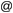 پیشینه‌های مرتبط و به‌روز به صورت انتقادی نگاشته شوند و نوشتن پیشینه‌ها به صورت پایان‌نامه‌ای اجتناب شود. در صورت وجود پرسشنامه(ها)، حتماً به انتهای مقاله اضافه گردد (در صورت عدم رعایت این بند در ارسال مقالات به آنها ترتیب اثر داده نخواهد شد).فرایند داوری: داوری مقالات به صورت دو سو کور [نویسندگان و داوران ناشناس] است. مقاله حداقل برای دو داور ارسال می‌شود. پس از انجام داوری، پیشنهادهای داوران برای نویسندگان مقالات ارسال می‌گردد. پيوست 1: نمونه ويژگيهاي عنوان، وابستگي سازماني نويسندگان و نويسنده مسئولعنوان فارسی مقاله با فونت فارسي (B Zar) 13 نام و نام خانوادگي نويسنده اول (B Zar) 12وابستگي سازماني: مرتبۀ علمي، رشته یا گروه تحصيلي، دانشگاه، شهر، كشور  (B Zar)10ايميل: (Times New Roman) 8نام و نام خانوادگي نويسنده دوم (B Zar) 12وابستگي سازماني: مرتبۀ علمي، رشته یا گروه تحصيلي، دانشگاه، شهر، كشور  (B Zar)10ايميل: (Times New Roman) 8شماره اركيد نويسندگانبقيه نويسندگان نيز به همين ترتيب، مانند بالا ذكر شوند.English Title of the Article with English Font (Times New Roman) Size 12 BoldName and Family Name of The first author (Times New Roman) size 11Affiliation: Scientific Degree, Department, University, City, Country (Times New Roman) size 9Email: (Times New Roman) size 8The second author (Times New Roman) size 11Affiliation (Times New Roman) size 9Email: (Times New Roman) size 8Author ORCID numbers:پيوست 2: ساختار چكيده هاي فارسي و انگليسي مقالهساختار چکیده فارسی/ انگلیسی تفصیلی: مقالات باید دارای چکیده‌های تفصیلی فارسی و انگلیسی شامل 400 تا 450 واژه باشد. برای تهیه یک چکیده ساختار یافته فارسی و انگلیسی، لطفاً فیلدهای زیر را در مورد مقاله خود تکمیل کنید. پنج قسمت وجود دارد که تکمیل آنها الزامی* است(هدف، روش‌ها، یافته‌ها، نتیجه‌گیری و کلیدواژه‌ها).هدف(Purpose): در این قسمت اهمیت موضوع مطالعه و هدف اصلی آن آورده می‌شود و به اصطلاح لزوم انجام آن تحقیق به اختصار بیان می‌شود. در این بخش از تکرار صرف عنوان اجتناب شود و این بخش گسترده از عنوان مقاله باشد و اطلاعات بیشتری را در اختیار نویسندگان قرار دهد.روش‌ها ( Methods): نویسندگان چگونه به اهداف دست یافته است؟ شامل روش(های) اصلی استفاده شده برای پژوهش. جامعه و نمونه، ابزار و روایی و پایایی آن (مجزا برای هر متغیر)، نرم افزار مورد استفاده و شیوه تجزیه و تحلیل داده‌ها.یافته‌ها( Findings): چه نتایجی در جریان پژوهش به دست آمده است. به تجزیه و تحلیل‌ها و نتایج اشاره گردد.ارزش/ اصالت(Originality/value): یافته مهم پژوهش ذکر شود و سپس بیان شود چرا این یافته نوآورانه است. این بخش بیان می‌کند ارزش مقاله چیست و برای چه کسانی قابل بهره برداری است.کلیدواژه‌ها(Keywords): حداقل 3 و حداکثر 5 واژه که با کاما(،) از هم جدا شده و در یک خط و به ترتیب حروف الفبا باشند. هر کلیدواژه باید معنادار و بیش از سه کلمه نباشد.چکیده تفصیلی نباید شامل موارد زیر باشد:اطلاعات زمینه‌ای طولانیارجاع به ادبیات دیگر [ به عنوان مثال،" تحقیقات اخیر نشان می‌دهد که ..." یا " مطالعات نشان داده‌اند..."]؛استفاده از جملات ناقص[ یعنی، پایان دادن با "..."]؛اطلاعات جدیدی که در مقاله موجود نیست؛نام اختصارات یا نام‌های گروه تعریف نشدهجزئیات غیر ضروری در مورد روش‌های مورد استفاده [ مانند تعریف روش‌ها]؛مخفف‌ها یا اصطلاحاتی که ممکن است برای خواننده گیج کننده باشد؛ وهر نوع تصویر،شکل یا جدول و یا اشارتی به آنها.پيوست 3: شيوه نامه تنظيم فهرست منابع  فهرست منابع باید بر پایه شیوه نامه APA ویرایش هفتم نوشته شود. نمونه‌هایی از شیوه استناد در این منابع در جدول 3 آمده است. جدول 3. استناد به برخي مدارك فارسي در شیوه‌نامة APA ویرایش هفتمجدول 4 استناد به برخي مدارك انگليسي در شیوه‌نامة APA ویرایش هفتممرتبه علمي (فارسي)مرتبه علمي (معادل لاتين)کارشناسBSc inدانشجوی کارشناسی ارشدMSc Student ofکارشناسی ارشدMSc inمربیInstructorدانشجوی دکتراPhD Student ofدکتراPhD inاستادیارAssistant Prof.دانشیارAssociate Prof.استادProf.مرتبه علمي رشته، نهاد كتابخانه‌هاي عمومي كشوركارشناس ارشد علم اطلاعات و دانش‌شناسي، نهاد كتابخانه‌هاي عمومي كشورMSc in KIS, Iran Public Libraries Foundationنمونهمدرککتابکتابافشار، ابراهيم(1397). اخلاق و درست‌كاري در كتابخانه‌ها. تهران: نشر چاپار.كتاببا يك‌ نويسندهقطبي، ميلاد؛ اسماعيلي، محسن(1396). برنامه جهاني مبارزه با فساد با مطالعه تطبيقي سيره حكومت علوي .تهران: دانشگاه امام صادق(ع).كتاببا دونويسندهپايا، علي؛ حيدري، امير؛ صديقي، كوروس (1396). آشنايي با برخي تجارب آينده نگاري و آينده پژوهشي در جهان. تهران: چاپار.كتاببا سه‌نويسندهطاهري فرد، علي؛ مهدوي، روح االله؛ حصاري، امين؛ عرب صالحي، علي (1396). بازخواني پرونده ايجاد عملكرد انقلاب اسلامي: عملكرد اقتصادي از سال  57 تا 95. تهران: دانشگاه امام صادق(ع).كتاببا بيش ازسه نويسندهپاكتچي، احمد(ويراستار) (1391). مباني و روش انديشه علمي امام صادق عليه السلام. تهران: دانشگاه امام صادق (ع).كتاببا مترجم، ويراستار، يا گردآورندهفرهنگستان زبان و ادب فارسي (1396). فرهنگ واژه‌هاي مصوب فرهنگستان (جلد 13).كتاب بانويسندة سازمانيآشنا، حسام الدين؛ قضاويزاده، مهدي (1391). مكتب علمي امام جعفر صادق عليه السلام به سوي يك مدل داده بنياد. در احمد پاكتچي) ويراستار(، مباني و روش انديشه علمي امام صادق عله السلام) صص (19-74) تهران: دانشگاه امام صادق (ع).فصلي ازيك كتابميرزائي، حسين (1399). جستارهايي در آموزش عالي، علم و بجران كرونا در ايران. پژوهشكده مطالعات فرهنگي و اجتماعي. بازيابي شده از https://iscs.ac.irكتاب
الكترونيكمقالهمقالهشريفي، فرشته(1399). مطالعه و تحليل ظروف شيشه ا ي دوران اسلامي موزه هاي هگمتانه و آرامگاه بوعلي سينا. مطالعات باستان‌شناسي 12 (2)، .123-107.https://dx.doi.org/10.22059/jarcs.2019.267992.142633مقالهبا يكنويسندهپارسازاده،  حسين؛  شقاقی، مريم (1388). کتابخانه های عمومی و ساخت واقعیت اجتماعی. تحقیقات اطلاع رسانی و کتابخانه های عمومی (پیام کتابخانه), 15(4 (پیاپی 59)), 29-60. https://www.sid.ir/fa/journal/ViewPaper.aspx?id=106206مقالهبا دونويسندهعسكري، محمد مهدي؛ عيوضلو، حسين؛ صادقي شاهداني، رضا (1399). واكاوي فلسفه حرمت ربا با تاكيد بر انتقال ظالمانه ريسك. مطالعات اقتصاد اسلامي، 13(1) 84-55.مقالهبا سهنويسندهخزائي، سلمان؛ بشيريان، سعيد؛ جنابي، انسيه؛ براتي، مجيد؛ كريمي شاهنجريني، اكرم؛ معيني، اكرم؛ ...فضلي، زهره (1399). رفتارهاي پيشگيريكننده از ابتلا به    COVID-19و باورهاي مرتبط با آن در بين كاركنان بهداشتي: نقش ارزيابي تهديد و مقابله. مجله آموزش و سلامت جامعه، 7(3)، 221-227.http://dx.doi.org/10.29252/jech.7.3.221مقالهبا بيش ازسه نويسندههرنون، پيتر؛ شواتز، كندي (1380). توصيه هايي در خصوص تدوين مقالات علمي – تحقيقي (ترجمه ي اعظم شاهبداغي). پژوهشنامه اطلاع رساني، 5(15) 12-19. (اثر اصلي منتشر شده (1993).مقالةترجمه شدهرحيمي، علي. (1399، شهريور 25-28). فوايد توسعه كتابخانه‌هاي عمومي (ارائه مقاله). همايش بين‌المللي راهكارهاي توسعه. اروميه، آذربايجان شرقي.مقالةكنفرانسمجله مجله چهرقاني، مريم (1398،آذر). پيشينه كتاب گويا در ايران. دوهفته نامه مهر.مجله‌هاي چاپيراث، لوري (1380). كتابخانه هاي دانشگاهي: بهينه سازي مهارتهاي اطلاع رساني دانشجويان (آموزش نسل كامپيوتر) (محمد رضا طالبي نژاد و احمد شعباني، ترجمه).  فصلنامه اطلاع رساني، 17(1و2)، 69-63. https://jipm.irandoc.ac.ir/article-1-192-fa.htmlمجله‌هايالكترونيكپایان نامهپایان نامهخديوي، شهناز (1356). بررسی کتابخانه‌های عمومی و کتابخانه‌های کودکان در استان اصفهان (پايان نامه كارشسناسي ارشد). دانشگاه شيراز، شيراز.پايان‌نامه‌هاو رساله‌هامدرکنمونهکتابکتابكتاببا يك‌ نويسندهJackson, L. M. (2019). The psychology of prejudice: From attitudes to social action (2nd ed.). American Psychological Association. https://doi.org/10.1037/0000168-000كتاببا دونويسندهSvendsen, S., & Lober, L. (2020). The big picture/Academic writing: The one-hour guide (3rd digital ed.). Hans Reitzel Forlag. https://thebigpicture-academicwriting.digi.hansreitzel.dk/كتاببا سه‌نويسندهSheldon, P., Rauschnabel, P. A., & Honeycutt, J. M. (2019). The dark side of social media: Psychological, managerial, and societal perspectives. Academic Press. https://doi.org/10.1016/C2017-0-04063-6كتاببا بيش ازسه نويسندهLuiselli, J.K. (Ed.). (2017). Applied behavior analysis advanced guidebook: A manual for professional practice. Academic Press. https://doi.org/10.1016/C2016-0-01055-0كتاببا مترجم، ويراستار، يا گردآورندهQueensland Health. (2002). Best practice guidelines for the management of type 1 diabetes in children and adolescents. كتاب بانويسندة سازمانيQueensland Health. (2002). Best practice guidelines for the management of type 1 diabetes in children and adolescents. فصلي ازيك كتابRattan, A. (2019). How lay theories (or mindsets) shape the confrontation of prejudice. In R. K. Mallett & M. J. Monteith (Eds.), Confronting prejudice and discrimination: The science of changing minds and behaviors (pp. 121-140). Academic Press. https://doi.org/10.1016/B978-0-12-814715-3.00008-4.كتاب
الكترونيكKhan, K., Kunz, R., Kleijnen, J., & Antes, G. (2011). Systematic reviews to support evidence-based medicine : how to review and apply findings of healthcare research. CRC Press. https://doi.org/10.1002/bjs.4475مقالهمقالهمقالهبا يكنويسندهOsman, M. (2010). Controlling uncertainty: A review of human behavior in complex dynamic environments. Psychological Bulletin, 136(1), 65-86. http://doi.org/10.1037/a0017815مقالهبا دونويسندهKerrigan, A. M., & Kingdon, C. (2010). Maternal obesity and pregnancy: A retrospective study. Midwifery, 26, 138-146. https://doi.org/10.1016/j.midw.2008.12.005مقالهبا سهنويسندهGrady, J. S., Her, M., Moreno, G., Perez  (2019). Emotions in storybooks: A comparison of storybooks that represent ethnic and racial groups in the United States. Psychology of Popular Media Culture, 8(3), 207–217. https://doi.org/10.1037/ppm0000185مقالهبا بيش ازسه نويسندهNath, A. P., Ritchie, S. C., Grinberg, N. F., Tang, H. H., Huang, Q. Q., Teo, S. M., Ahola-Olli, A. V., Wurtz, P., Havulinna, A. S., Santalahti, K., Pitkanen, N., Lehtimaki, T., Kahonen, M., Lyytikainen, L. P., Raitoharju, E., Seppala, I., Sarin, A. P., Ripatti, S., Palotie, A., . . . Inouye, M. (2019). Multivariate genome-wide association analysis of a cytokine network reveals variants with widespread immune, haematological, and cardiometabolic pleiotropy. American Journal of Human Genetics, 105(6), 1076-1090. https://doi.org/10.1016/j.ajhg.2019.10.001مقالةترجمه شدهCastro, F. (2008). My life (A. Hurley, Trans.). Dover. (Original work published 2006). https://doi.org/10.1016/j.ajhg.2019.10.001مقاله کنفرانسیMorgan, R., Meldrum, K., Bryan, S., Mathiesen, B., Yakob, N., Esa, N., & Ziden, A. A. (2017). Embedding digital literacies in curricula: Australian and Malaysian experiences. In G. B. Teh & S. C. Choy (Eds.), Empowering 21st century learners through holistic and enterprising learning: Selected papers from Tunku Abdul Rahman University College International Conference 2016 (pp. 11-19). Springer. https://doi.org/10.1007/978-981-10-4241-62مجلاتمجلاتمجله های الکترونیکیRa     Rwlings, D. & Devery, K. (2018). Does studying postgraduate palliative care have an impact on student’s ability to effect change in practice? Australian Journal of Advanced Nursing, 36(1), 16-24. http://www.ajan.com.au/Vol36/Issue1/2Rawlings.pdfمجله های چاپیAgg Aggella-Luby, M., Gelbar, N., Dukes, L., III, Madaus, J., Lalor, A., & Lombardi, A. (2019). Learning strategy instruction for college students with disabilities: A systematic review of the literature. Journal of Postsecondary Education and Disability, 32(1), 63-61.https://www.ahead.org/professional-resources/publications/jped/archived-jped/jped-volume-32ThesisThesisپايان‌نامه‌هاو رساله‌هاSchwarz, G. J. (2000). Multi-wavelength analyses of classical carbon-oxygen novae(outbursts, binary stars) (Unpublished doctoral dissertation). Arizona State Univ, Arizona, united states.